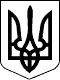 БЕРЕГІВСЬКА РАЙОННА ДЕРЖАВНА АДМІНІСТРАЦІЯЗАКАРПАТСЬКОЇ ОБЛАСТІР О З П О Р Я Д Ж Е Н Н Я__22.06.2021   __                              Берегове                                №_____177____Про нагородження  Почесною грамотою  головирайонної державної адміністраціїВідповідно до статей 6 і 39 Закону України „Про місцеві державні адміністрації”:Нагородити Почесною грамотою голови райдержадміністрації за багаторічну сумлінну працю, високий професіоналізм та з нагоди відзначення Дня державної служби:Голова державної адміністрації                                                     Ігор ВАНТЮХБАГРЕЄВУ Клару Василівнузавідувача сектору надання адміністративних послуг відділу цифрового розвитку, цифрових трансформацій і цифровізації та організації діяльності центрів надання адміністративних послуг Берегівської районної державної адміністраціїГАНЬКОВИЧАВасиля Васильовичазаступника начальника управління – начальника відділу програмного забезпечення управління соціального захисту населення Берегівської районної державної адміністраціїДУРИДІВКУ Євгена Євгеновичазавідувача сектору інфраструктури відділу містобудування, архітектури та інфраструктури Берегівської районної державної адміністраціїКОЗАК Оксану Василівнузавідувача сектору забезпечення збереженості документів, обліку та довідкового апарату архівного відділу Берегівської районної державної адміністраціїКУРТАШ Уляну Ігорівнузаступника начальника управління соціального захисту населення Берегівської районної державної адміністраціїМУСКУ Марію Степанівнуначальника відділу інформаційної діяльності та комунікацій з громадськістю Берегівської районної державної адміністраціїНІМЦА Анатолія Петровичаголовного спеціаліста служби у справах дітей Берегівської районної державної адміністраціїСЕНЬКО Тетяну Олександрівнузаступника керівника апарату – начальника відділу управління персоналом та організаційної роботи апарату Берегівської районної державної адміністраціїТОКАРЄВУ Крістіну Юріївнуголовного спеціаліста сектору забезпечення збереженості документів, обліку та довідкового апарату архівного відділу Берегівської районної державної адміністрації